Цирк, цирк, цирк -Это детства удивленные глаза...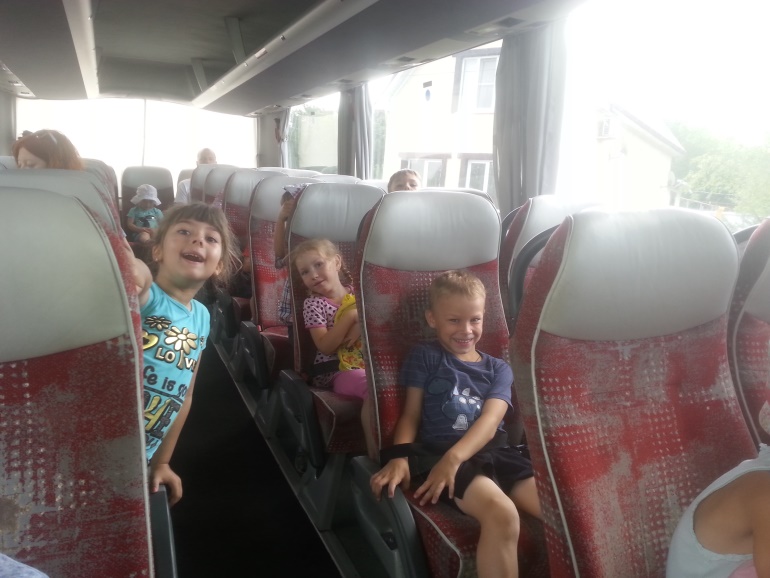 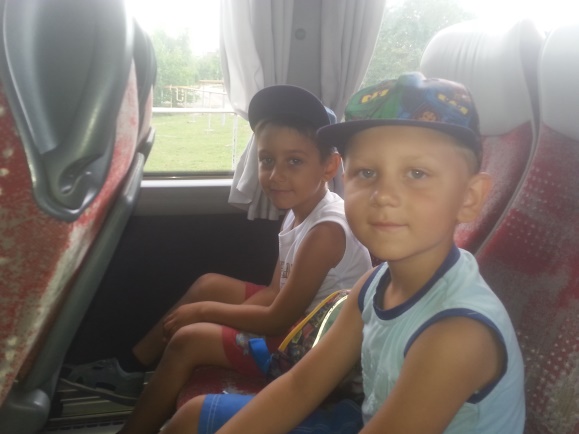 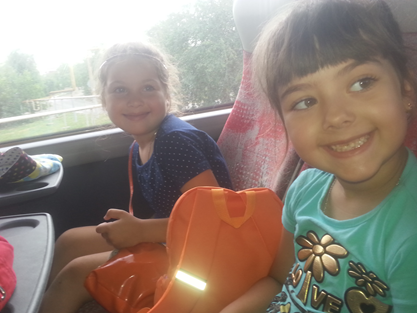 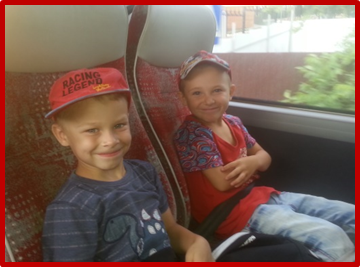 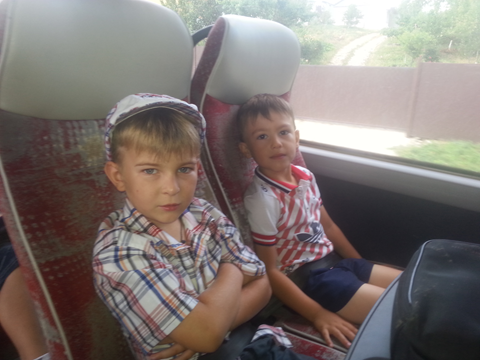 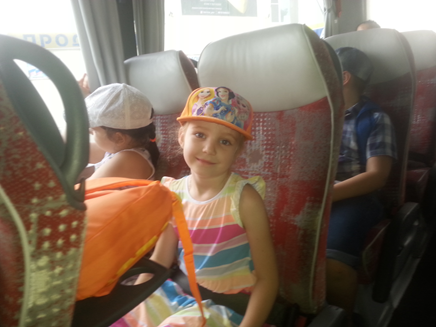 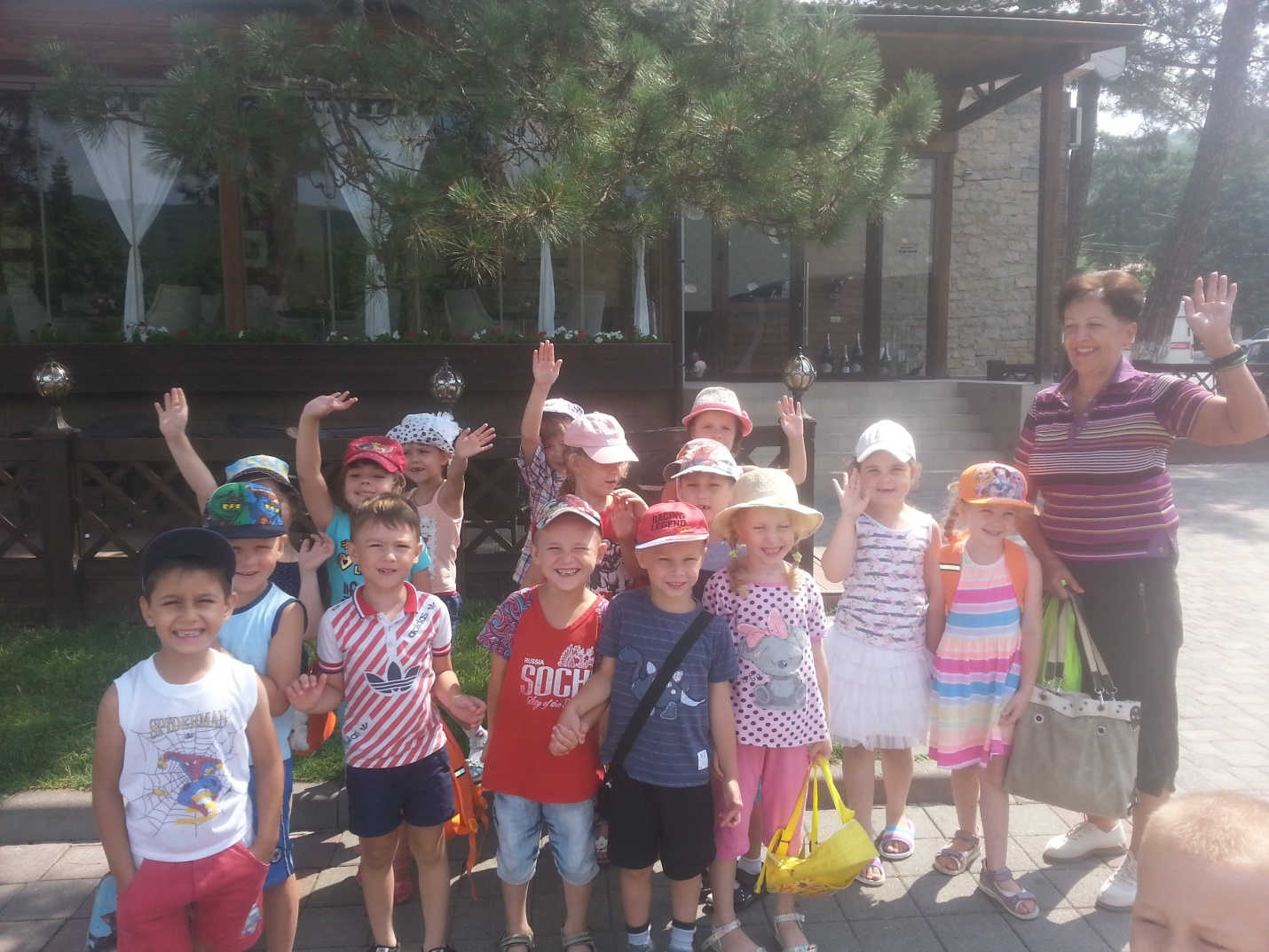 К нам приехал цирк. Ура!Веселитесь детвора,Вы уведите зверей,Акробатов-циркачей,Клоунов и забияк,Они встретить рады Вас!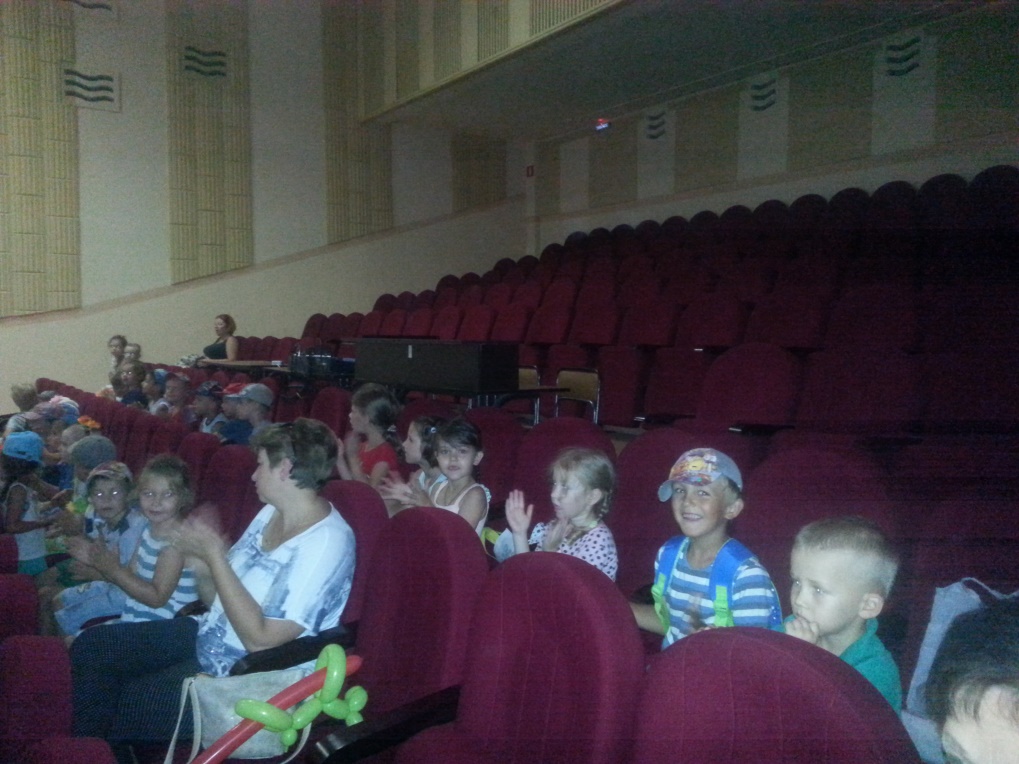 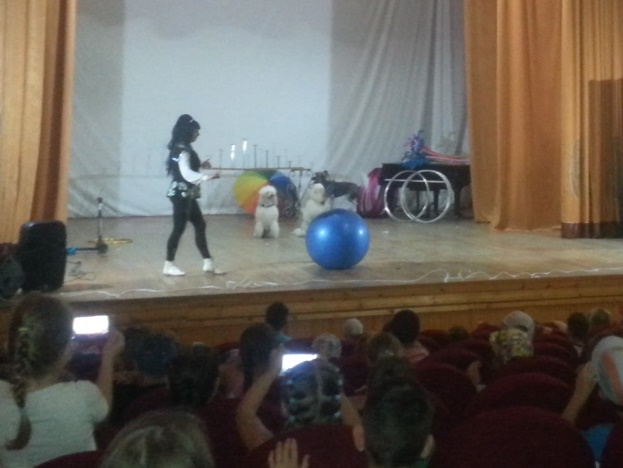 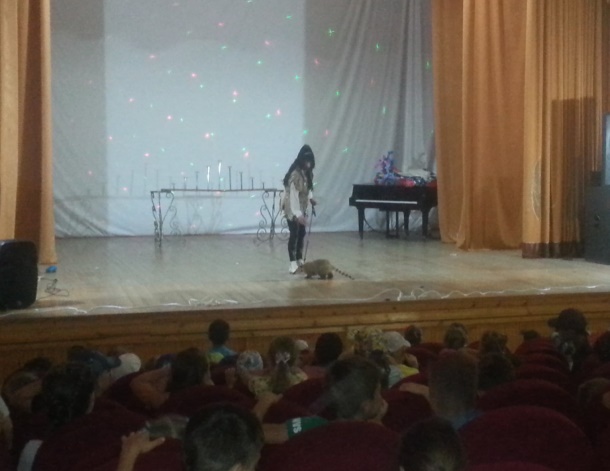 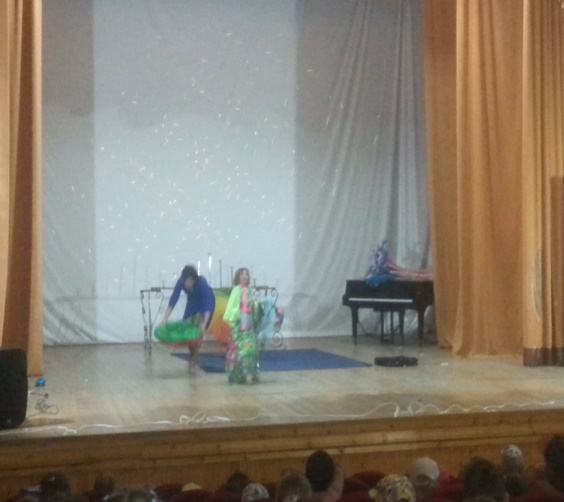 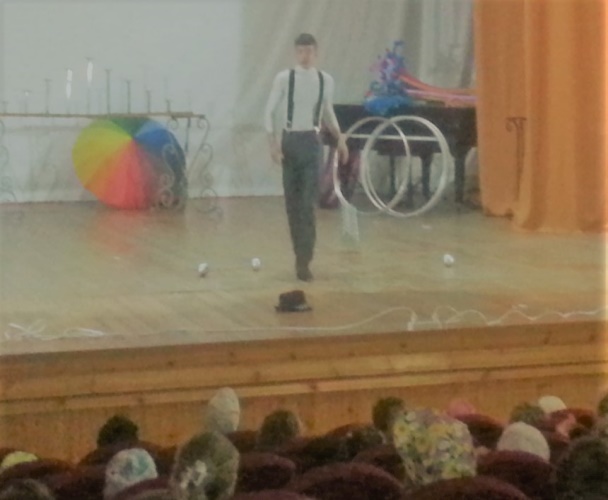 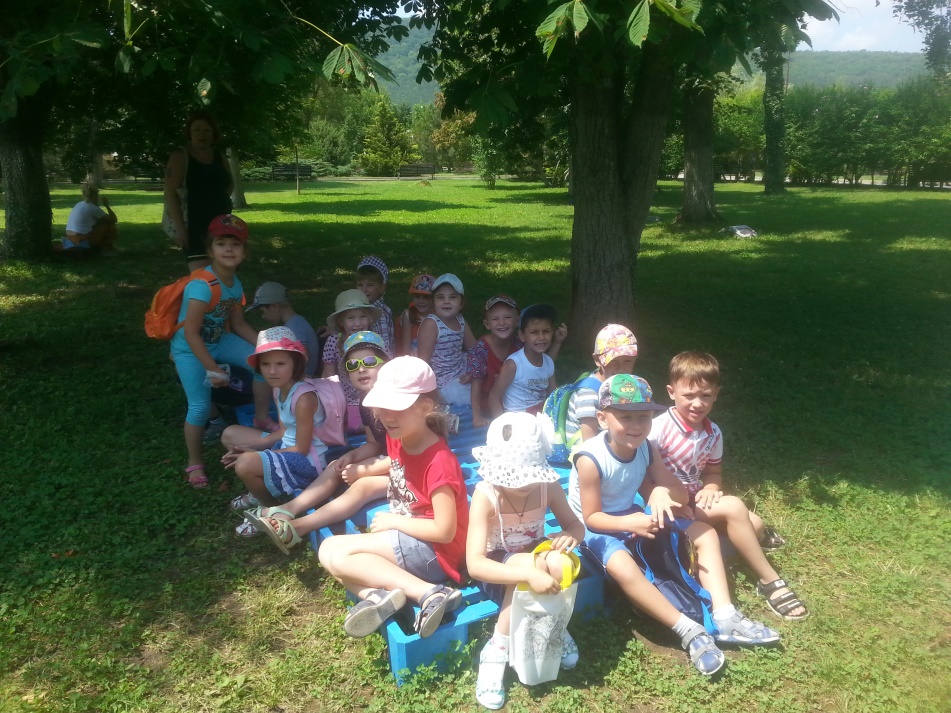 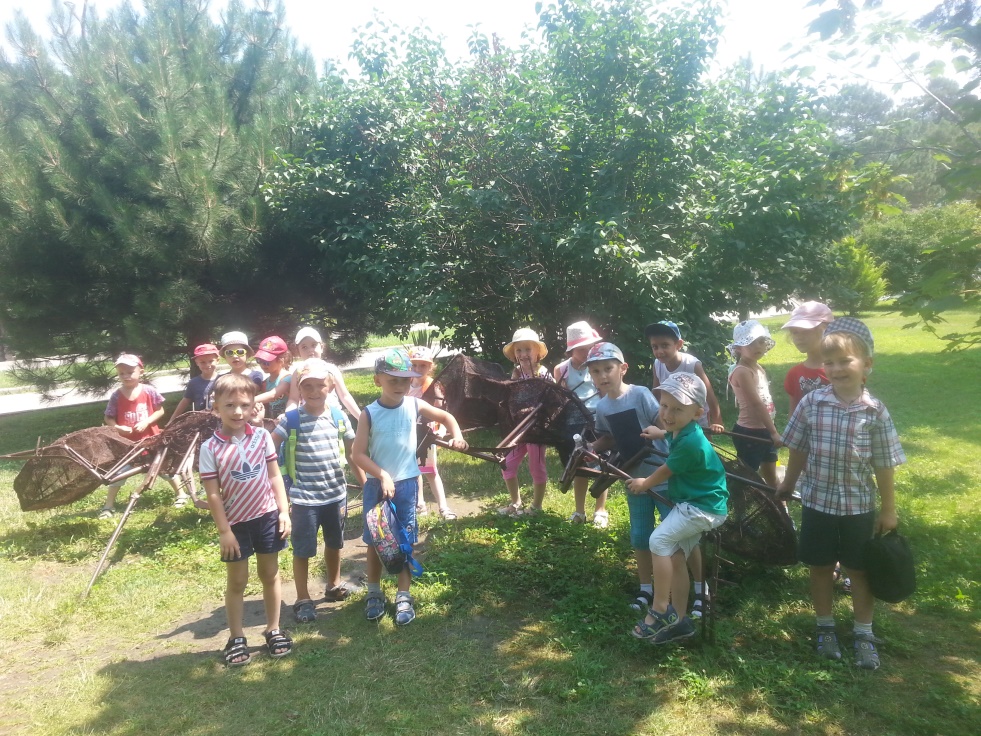 Цирк, цирк, цирк -Это вечный праздник взрослых и ребят…